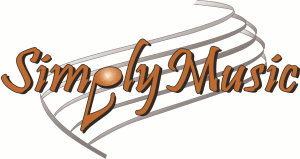 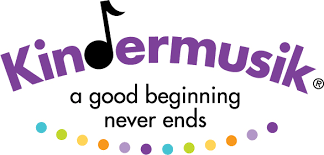 Parent’s Surname:					Parent’s First Name(s):				Today’s Date:Home Phone:						Work:							Cell:Mailing Address:					Postal Code:				Email:Child’s Surname:					Child’s First Name:					Birthdate:Current Age:					Gender:     M     F		Referred by:Allergies:						Name of Physician:      July 9,10, 11, 2024 (9am-12pm) JAZZ KITCHEN                                                          August 13,14,15, 2024 (9am-12pm) CARNIVAL OF MUSICHalf Day Camps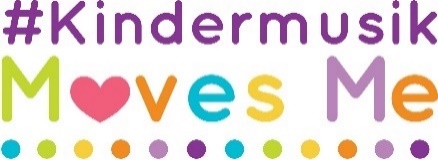 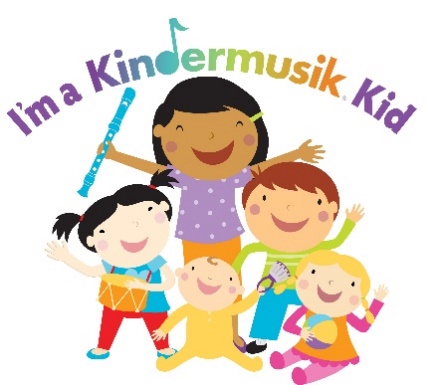 